O B J E D N Á V K A     2018103			                    Dne  27.11.2018Dodavatel:Sport servis Tomšů v JeseníkuLipovská 101, 790 01 JeseníkIČO 13616366 
DIČ CZ 480319441 
registrace: Živnostenský list vydán MÚ Jeseník č.j.03/92/903/ŽOObjednáváme: Dopravní prostředky pro vybavení dětského dopravního hřiště dle předběžné dohodyŠlapadlo BERG ………..5 ks v ceně do 53 tis. Kč vč. DPH ( dodávka  5 + 1)Fakturační údaje: 
Středisko volného času DUHA Jeseník Průchodní 154790 01 JeseníkIČO: 00852341 
Dodací adresa:  Středisko volného času DUHA Jeseník Průchodní 154 Jeseník 790 01Cena včetně DPH :  53.000.-  Kč								Cena bez DPH      :  43.800,- Kč								  Mgr. Vladislava Fačevicová							              ředitelka SVČ DUHA Jeseník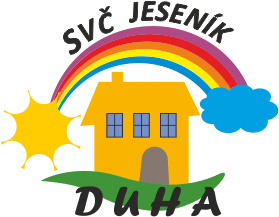 Středisko volného času DUHA JeseníkPrůchodní 154,  Jeseník 79001 IČO 00852341www.duhajes.cz   duha@duhajes.czT    584 401 262  -  777 945 741    Bankovní spojeníČeská spořitelna a.s.ExpozituraJeseníkČíslo účtu1901354329/0800IČ00852341ORJPO zřizená Městem Jeseník. Nejsme plátci DPH.Dodací lhůtaPředběžná řídící kontrola             Jméno                           Podpis                   Datum dle zákona č. 320/2001 Sb.   Příkazce operace            :           Mgr.Fačevicová Vl.                                     27.11.2018                                                    ředitelkaSprávce rozpočtu           :            Zlámalová Eva                                            27.11.2018§ 6171  pol. 5139  ORG 202      účetní